문화적 및 언어적 다양성 전략요약2024-2028Korean | 한국어문화적 및 언어적 다양성 전략 2024-2028 요약문화적, 언어적으로 다양한(CALD) 커뮤니티는 국가장애보험제도(National Disability Insurance Scheme, 
NDIS)에 대해 배우고, 접근하고, 사용하는 데 있어 많은 
어려움과 장벽에 직면합니다.CALD 참가자들의 결과를 개선하기 위해, 국가장애보험기구(NDIA)는 문화적 
및 언어적 다양성 전략 2024-2028(이하 '전략') 및 행동 계획을 개발했습니다.이 전략의 목표는 다음과 같습니다.CALD 커뮤니티의 NDIS에 대한 접근성과 참여를 증가시킨다CALD 참가자들의 NDIS 플랜 활용도를 높인다CALD 커뮤니티 및 참가자들의 NDIS 사용 경험을 개선한다.본 전략의 진행 상황을 추적, 측정 및 보고할 수 있도록 행동 계획도 개발되었습니다. 본 전략 및 행동 계획의 전체 버전은 NDIS 웹사이트에서 
확인하실 수 있습니다.표지 사진: 10주 일찍 태어나 현재 청력 손실과 심각한 발달 지연을 안고 살고 있는 멜버른의 유아 윌로우(Willow)는 NDIS가 지원하는 치료의 도움으로 비언어적 의사소통의 전문가가 되었습니다. NDIS 웹사이트에서 윌로우의 이야기를 읽어보세요.본 전략의 수립 방법본 전략은 공동 설계를 통해 개발되었습니다. 공동 설계에는 CALD 배경을 가진 800명 이상의 장애인(CALD 참가자 포함), 그 가족 및 간병인, 주요 기관, 장애인 대표 기관 및 서비스 공급자와의 협력이 포함되었습니다.이러한 이해 관계자와 그룹은 CALD 참가자가 직면한 문제를 간략하게 설명하고, 이러한 문제를 해결하기 위한 솔루션을 개발하기 위해 협력했습니다.NDIA는 포커스 그룹, 커뮤니티와의 대화, 공개 설명회, 온라인 설문조사 및 서면 제출을 통해 참여를 받았습니다.다양한 참여 이벤트와 활동을 제공함으로써, CALD 배경을 가진 장애인들이 NDIS 개선을 위해 그들의 경험과 아이디어를 공유할 수 있도록 지원했습니다.본 전략 및 행동 계획을 개발하기 위해 다음 기관에서 지원과 자문, 지침을 제공했습니다.CALD 및 비영어권 배경의 장애인을 지원하는 전국 장애인 단체인 전국 다민족 장애인 연합 (NEDA, National Ethnic Disability Alliance).CALD 배경의 장애인들과 함께 일하고 그들을 대변하는 대표들로 구성된 외부 자문 그룹 (EAG, External Advisory Group).NEDA 및 EAG와의 협력은 공동 설계 과정의 모든 단계에 실제 경험과 CALD의 관점을 반영하는데 도움이 되었습니다.본 전략의 의미변경 이유공동 설계 초기에 일련의 포커스 그룹, 그룹 토론 및 일대일 토론이 CALD 참가자, 
그 가족 및 간병인들과 함께 진행되었습니다.이러한 논의를 통해 우리는 많은 CALD 커뮤니티들이 NDIS에 접근하고 이에 대해 배울 때 장벽에 부딪힌다는 것을 알게 되었습니다. 우리는 또한 CALD 참가자들이 정보와 지원에 접근하고 NDIS 플랜을 이용하는 것이 더 어렵다는 것을 알게 되었습니다. 우리가 가장 많이 들었던 도전 과제는 NDIS 웹사이트에 있는 문화적 
및 언어적 다양성 전략 2024 – 2028의 전체 버전에서 찾아볼 수 있습니다.NDIA의 개선 방향NDIA는 6개의 우선순위 영역으로 분류된 목표들을 개발해 왔습니다. 이러한 목표들은 CALD 커뮤니티가 NDIS에 대해 배우고, 접근하고, 이용할 수 있도록 지원하는 것을 목적으로 합니다.NDIA에서 이러한 목표들을 실행하고 평가하기 위한 행동 계획이 개발되었습니다. NDIS 웹사이트에서 문화적 및 언어적 다양성 전략 2024 – 2028 행동 계획의 전체 버전을 확인하십시오.본 전략에서 다룰 6가지 우선 순위 영역은 다음과 같습니다.인프라NIDS와 파트너 시스템, 정책 및 절차는 CALD 커뮤니티의 문화적 및 언어적 요구 사항을 반영한다.이는 여러분에게 다음을 의미할 수 있습니다.NDIS를 신청하거나, 검토를 요청하거나, NDIS에 피드백을 제공할 때 충분한 지원을 받을 수 있습니다. 여러분은 자신의 문화적, 언어적 필요에 적합한 방식으로 이러한 활동을 할 수 있습니다.직원 역량NDIS와 파트너 직원들은 장애인과 그 가족들에게 문화적으로 안전하고 대응이 빠른 서비스를 제공한다.이는 여러분에게 다음을 의미할 수 있습니다.NDIS와 파트너 직원들은 여러분이 문화적, 언어적 필요를 공유하고, 여러분의 필요에 적절하게 대응할 수 있도록 지원합니다.접근 가능한 의사소통NDIS 가 공유하는 정보는 CALD 배경을 가진 장애인, 그 가족 및 간병인의 문화적 
및 의사소통 관련 필요를 충족시킨다.이는 여러분에게 다음을 의미할 수 있습니다.NDIS는 여러분이 선호하는 방식으로 연락을 하고, 필요한 경우 양질의 통역 지원을 받을 수 있도록 지원할 것입니다.시장NDIS 서비스를 이용할 수 있으며 CALD 참가자, 그 가족 및 간병인들의 문화적 
및 언어적 필요를 충족시킨다.이는 여러분에게 다음을 의미할 수 있습니다.문화적으로 안전하고 적절한 NDIS 지원 및 서비스를 찾아서 이용할 
수 있습니다.데이터데이터는 서비스를 개선하고 NDIS 의 영향을 이해하기 위해 CALD 참여자들의 필요를 파악하는 데 이용된다.이는 여러분에게 다음을 의미할 수 있습니다.CALD의 정의는 여러분의 정체성을 더 잘 반영하도록 작성됩니다.지원 활동(Outreach)NDIA와 이전에 협력 관계가 많지 않았던 사람들 및 지역사회를 교육하고 이들과 연결하기 위해 지원과 서비스가 제공된다.이는 여러분에게 다음을 의미할 수 있습니다.여러분의 지역사회는 NDIS와 장애에 대해 더 잘 이해하고 있으며, 더 자신 있게 NDIS에 대해 이야기하거나 NDIS를 신청할 수 있습니다.다음 단계NDIA는 현재 본 전략에 명시된 행동 방안들을 시행하기 위해 노력하고 있습니다. 이 작업이 진행됨에 따라 본 전략의 진행 상황을 평가하고 추적하기 위해 정기적인 업데이트가 제공될 것입니다.경과 보고서는 2024년 말에 발표될 예정입니다. 이는 본 전략이 목표를 달성하기 위해 계획대로 진행 중인지 여부를 보여줄 것입니다.NDIA는 CALD 배경을 가진 장애인 및 EAG, 그리고 CALD 부문과 지속적으로 협력하여 본 전략이 실행되고 지역사회의 변화하는 필요를 반영할 수 있도록 
할 것입니다.자세히 알아보기다음과 같은 경우:CALD 전략에 대한 질문이 있거나NDIS를 신청하거나 이용하기 위해 지원이 필요한 경우1800 800 110으로 전화하시거나, 이메일 enquiries@ndis.gov.au 또는 웹챗을 통해 NDIS에 연락하시거나, 가까운 NDIS 사무실을 방문하실 수 있습니다. 사무실 위치는 NDIS 웹사이트에서 확인하실 수 있습니다.NDIS 문화적 및 언어적 다양성 전략 2024-2028 및 행동 계획의 전체 버전은 NDIS 웹사이트에서 '이지 리드(Easy Read)'를 포함한 17개 언어로 제공됩니다.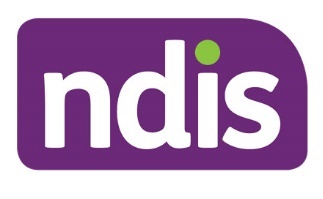 ndis.gov.auNational Disability Insurance Agency(국가장애보험기구)전화: 1800 800 110웹챗: ndis.gov.au소셜 채널에서 팔로우하기페이스북인스타그램유튜브링크드인영어에 도움이 필요한 경우TIS (번역 및 통역 서비스): 
131 450청각 장애 또는 난청이 있는 경우TTY (청각 장애인용 전화): 
1800 555 677Voice relay (음성 릴레이): 
1800 555 727National Relay Service 
(전국 릴레이 서비스): accesshub.gov.au